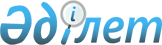 О признании утратившим силу решения городского маслихата от 22 мая 2008 года № 9/90 "Об установлении ставки ежемесячной платы за размещение наружной (визуальной) рекламы, в полосе автомобильных дорог общего пользования местного значения и в населенных пунктах"Решение Актауского городского маслихата Мангистауской области от 12 февраля 2009 года № 17/159      Примечание РЦПИ.

      В тексте документа сохранена пунктуация и орфография оригинала.

      В связи с введением в действие нового Кодекса Республики Казахстан от 10 декабря 2008 года  № 99-IV "О налогах и других обязательных платежах в бюджет (Налоговый кодекс)" и на основании  статьи 530 данного Кодекса городской маслихат РЕШИЛ:

      1.Признать утратившим силу решение городского маслихата от 22 мая 2008 года  № 9/90 "Об установлении ставки ежемесячной платы за размещение наружной (визуальной) рекламы, в полосе автомобильных дорог общего пользования местного значения и в населенных пунктах" (зарегистрировано в Реестре государственной регистрации нормативных правовых актов за № 11-1-84, опубликовано в газете "Огни Мангистау" от 5 июля 2008 года № 108).

      2. Настоящее решение вводится в действие со дня подписания.

            Председатель сессии                     Б.Туркпенбаева

       

            Секретарь городского маслихата          Ж.Матаев


					© 2012. РГП на ПХВ «Институт законодательства и правовой информации Республики Казахстан» Министерства юстиции Республики Казахстан
				